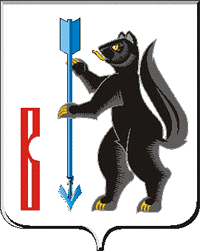 АДМИНИСТРАЦИЯГОРОДСКОГО ОКРУГА ВЕРХОТУРСКИЙР А С П О Р Я Ж Е Н И Еот 24.04.2014г. № 115г. ВерхотурьеО проведении факельных шествийна территории городского округа Верхотурский	В целях сохранения традиций патриотического воспитания учащихся и молодежи, согласно плану мероприятий, посвященных 69-й годовщине Победы в Великой Отечественной войне 1941-1945г.г., руководствуясь статьей 26 Устава городского округа Верхотурский:	1.Провести 08 мая 2014 года факельные шествия:	в п. Привокзальный в 20:00 часов (МКОУ «СОШ № 46»);	в г. Верхотурье в 22:00 часа (ГБОУ СО «Верхотурская гимназия»).	2.Рекомендовать директору ГБОУ СО «Верхотурская гимназия» Екимовой С.А. и директору МАОУ «СОШ № 46» Крамаренко Н.А.:1) организовать проведение факельных шествий 08 мая 2014 года в соответствии с требованиями пожарной безопасности;	2) разработать содержательную часть данных мероприятий.	3.Рекомендовать начальнику отдела полиции № 33 (дислокация г. Верхотурье) ММО МВД России «Новолялинский» Носкову М.Ю. обеспечить ограничение движения автотранспорта на время проведения репетиций факельных шествий:	7 мая 2014 года в г. Верхотурье: ул. Ершова – Советская – Воинская – Малышева – Кузнечная (до городского пруда) с 14:00 до 15:00 часов.	4.Рекомендовать начальнику отдела полиции № 33 (дислокация г. Верхотурье) ММО МВД России «Новолялинский» Носкову М.Ю. обеспечить охрану общественного порядка и ограничение движения автотранспорта на время проведения факельных шествий 8 мая 2014 года в п. Привокзальный и г. Верхотурье, в том числе:	п. Привокзальный: ул. Советская – пер. Октябрьский, ул. Советская – ул. Станционная, ул. Советская – ул. Мира, ул. Станционная – ул. Комсомольская, ул. Вокзальная – ул. Станционная с 20:00 до 21:00 часов;	г. Верхотурье: ул. Ершова – Советская – Воинская – Малышева – Кузнечная (до городского пруда) с 22:00 до 24:00 часов.	6.Рекомендовать начальнику ФГКУ «71 отряд федеральной противопожарной службы по Свердловской области» Храмцову В.Е. обеспечить пожарную безопасность во время проведения факельных шествий в п. Привокзальный и г. Верхотурье.	7.Ответственность за проведение факельного шествия в п. Привокзальный возложить на начальника Привокзального территориального управления Администрации городского округа Верхотурский Манылова С.В.	8.Опубликовать настоящее распоряжение в газете «Верхотурская неделя» и разместить на официальном сайте городского округа Верхотурский.	9.Контроль исполнения настоящего распоряжения возложить на заместителя главы Администрации городского округа Верхотурский по социальным вопросам Бердникову Н.Ю.И.о. главы Администрациигородского округа Верхотурский					    В.Ф. Фахрисламов 